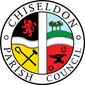 Minutes of the Full Council MEETINGHeld on Monday 12th February 2024 at 7.30pm. The Recreation Hall, off Norris Close, Chiseldon.Present: Cllrs Andy Rogers (Vice Chairman), Paul Sunners, Steve Woodham, James Whitehead, Chris Rawlings, Jenny Jefferies, Bri Cleaver.    Also in attendance Ward Cllr Lawrence Elliot. To note that Pauline Barnes has resigned from the council. 23/175. Public recess. Attended by the residents of a property on Hodson Road.It is understood that Hannick Homes is seeking to sell the site on the corner of Hodson Road entering village with planning permission for a housing development.  The public attendees raised concerns explicitly regarding the proposed development obstructing views, creating challenges around entrances to properties, that it is outside the village boundary and that it is an AONB.  Other concerns were implied but not specifically listed in the meeting.No formal planning permission exists for this site and it is not in the neighbourhood development plan.  Some years ago it was voted in favour by the Parish Council to include in the Swindon SHELAA “Strategic Housing and Economic Land Availability Assessment” but this is going to be subject to review for the period 2026-2035.  The Parish Council will continue to monitor the situation and provide opportunity to input if there is any tangible movement towards changing the status of this site.23/176 Approval of apologies given.Absence with apologies:  Cllr Chay Ford, unwell. Cllr Kearsey, away. No apologies from Cllr Quidwai.  A proposal was made to approve the apologies given. The proposal was seconded and all Cllrs were in favour.23/177 Co-option of Cllrs.Bri Cleaver put herself forward to be co-opted on the council. The Clerk had confirmed that Ms Cleaver met the qualifying criteria and was no disqualified from being a Cllr.   A proposal was made to co-opt Ms Cleaver as a Cllr, the proposal was seconded and all Cllrs were in favour.  Cllr Cleaver signed the Declaration of Acceptance of Office and joined the meeting.23/178 Declarations of interest. None23/179 Approval of minutes from 8th January 2024. No changesA proposal was made to approve these minutes as an accurate account of the meeting with the above change. The proposal was seconded and all Cllrs were in favour.23/180 Action points from previous meeting.Were not reviewed and are carried over to the next meeting for closure.23/181 Police and Community report. Cllr SunnersNovember crime numbers for Chiseldon – 11 (21 in the wider area).  Relate to various incidents.  Also anecdotal incidents of eggs on cars and other minor disturbances, not known to have been reported to the police.Care homes may take up the offer of wristbands for residents.  Cllr Sunners to discuss with them.23/182 Ward Cllrs reports. Ward Cllr ElliottFlooding in the parish.  SBC are preparing a statutory report on flood mitigation for the borough.Refuse and recycling collections almost back on track.  No new concerns raised.A wall in the High Street was inspected after it collapsed.  SBC have written to the homeowner who must repair or rebuild in the same style.  It was reiterated that if collapsed walls interfere with roads or paths then this can be raised with SBC.It was noted that there has been a rise in burglaries across the borough.No report from Ward Cllrs Hopkins or Sumner.Ward Cllr Elliott leaves at this point.23/183 Vote on Cllr Woodham joining the EGPA and Finance committees.A proposal was made to approve Cllr Woodham joining these 2 committees. The proposal was seconded and all Cllrs were in favour.23/184 A discussion and vote on the proposed change to a Public Right of Way (PROW) from Wiltshire Council.This was determined to be just a relocation and nothing is being removed regarding the public’s right of way.  A proposal was made to support the changes suggested by Wiltshire Council, the proposal was seconded and all Cllrs were in favour. 
23/185 A discussion and vote on feedback to the consultation on Ward boundary changes in Swindon which will see the parish move to East Wiltshire.There was limited information to share and the council felt that the boundary changes were going to occur despite any feedback given. A proposal was made to vote against the proposed boundary changes that would result in Chiseldon Parish becoming part of East Wiltshire. The vote was that 3 Cllrs were in favour, 1 Cllr was against and 3 Cllrs abstained from voting.23/186 FINANCE. Discussion on whether any alternative expenditure should be identified for the £62,000 CIL funds if not spent on the earmarked project by the deadline.Discussion was had regarding the wider Rec ground project.  It was confirmed that there is still circa 4 years remaining before the CIL funds need to be spent.  It was therefore proposed that the funds be retained for the rec project for the moment as this could still be reconsidered in due course.  A proposal was made to not allocate the CIL funds elsewhere currently, the proposal was seconded and all Cllrs were in favour.23/187 FINANCE. Review of the current Finance expenditure vs budget report prepared by the RFO.The report was reviewed and there were no comments or feedback given.23/188 FINANCE. A discussion to approve amending the delegated powers to the Clerk to be able to approve quotes under a certain amount of money for work required where the council is losing money or being penalised for not having work done ASAP.The discussion explained the context and the councillors approved in principle.  Two questions to take back to the Clerk:Can she provide evidence of spend so that the approval limit can be agreed based on existing spend patterns.Should this be a single value for all spend or are there different categories of spend that require different approval limits?23/189 Approve the Equal Opportunities Statement and the Equality and Diversity Policy.A proposal was made to approve the 2 documents, the proposal was seconded and all Cllrs were in favour.23/190. PLANNING. Vote on application S/22/1170 REVISED. Change of use of the Stable Block and Cottage/Restaurant to provide 11no. residential dwellings (Use Class C3), erection of 6no. dormer windows with associated infrastructure and landscaping. Burderop Cottage, Hodson Road Chiseldon Swindon SN4 0QBA proposal was made to support this application. The proposal was seconded and all Cllrs were in favour.23/191 PLANNING. Vote on application S/LBC/22/1113 Revised. Alterations to the Cottage/ Restaurant building to internally re-order residential unit RC04, re-introduce an entrance door on the north elevation of the former restaurant and re-introduce a window at first floor level of the former restaurant (amended proposals following listed building consent S/LBC/22/0695).Former Cottage/ Restaurant, Burderop Park Mansion Drive Swindon SN4 0QDA proposal was made to support this application. The proposal was seconded and all Cllrs were in favour.23/192.  PLANNING.  Discussion & vote on any additional planning applications received from Swindon Borough Council where a time extension is not approved to hear the item at the next planning meeting.  There were none.23/193. Jan finance report. A proposal was made to approve the report on January’s Finance figures. The proposal was seconded and all Cllrs were in favour.23/194 Committee reports were acknowledged.  No significant points arising.23/195 Items for next agenda.    None raised in the meeting.Meeting closed 21.00Date of next meeting: Monday 11th March 2024 7.30pm Recreation Hall, Off Norris Close, Chiseldon.ActionsAll Actions to be completed by the next Full Committee meeting unless otherwise specified.Clerk23/29. Chase up Badbury hedge cutting and white line painting issues with Ward Cllr Sumner. 23/168. Make sure budget for 24/25 is loaded onto council website.23/171. Update policy and load onto website23/173. Add approving Cllr Woodham onto Finance Committee to Feb full council agenda. 23/174. Ask HeartSafe if they can do training for the new Hodson defib. 23/184. Reply to Wiltshire Council with CPC vote on PROW change23/185. Reply to the consultation on Ward boundary changes with CPC decision.23/188. Answer questions raised with regards to delegated powers for the Clerk23/189. Update 2 documents and add to council website.23/190 and 191. Update SBC on vote on planning applications.Ward Cllr Hopkins and Elliott  20/16. Investigate end of Badbury footpath being blocked. Waiting for SBC officer update.23/10. To find out the current situation with regards to public footpaths and maintenance after the Countryside Access talk that SBC did not attend.Glossary of abbreviations:SBC - Swindon Borough Council   	NHW -  Neighbourhood WatchCPC – Chiseldon Parish Council	DF – Draycot FoliatCVPA – Castle View Play Area	SID – Speed Indicator DeviceRWV – Ridgeway View					STEAM – Museum in Swindon.RA – Risk Assessment	CPRBB – Chiseldon Parish Residents for Better BroadbandNHP – Neighbourhood Plan				PIR – Passive Infrared sensorEGPA – Environment, General Purpose & Amenities CommitteeWALC –Wiltshire Area Local Councils	WARP – Washpool Area Restoration ProjectCIL – Community Infrastructure Levy	WC – Ward CouncillorCllr – Councillor (Parish)					TW – Thames WaterSTWFC – Swindon Town Women’s Football Club		CSW – Community Speed WatchGWH – Great Western Hospital				SYFC – Swindon Youth for ChristTRO – Traffic Regulation Order				JD – Job DescriptionRFO – Responsible Financial Officer			PCC – Police and Crime CommissionerAONB – Area of Outstanding National Beauty		RoSPA – Royal Society for the Prevention of Accidents						SHCMG – Sir Henry Calley Memorial Garden